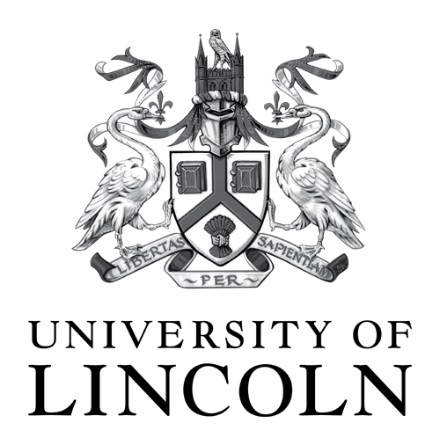 Departmental Induction Guidelines/RolesAssociate Lecturers/DemonstratorsThese guidelines aim to clarify the support provided and the responsibilities of all parties ensuring induction is completed effectively, so that all employees begin their work with the University in a positive and supportive environment. The length and content will depend on the employee’s role. The checklist given is designed to suggest general issues/topics that may need to be included. An additional template has also been provided for Departments/Schools and Directorates to add other topics as appropriate. This induction process is also supported by information available on the New Starter Portal page.  The University Induction Process will:Aim to make all new starters feel welcome and valued Enable new starters to begin working effectively as quickly as possibleProvide the new starter with the information about the University/School/Department to support them in their new role.Ensure that new starters are aware of the University’s equality and diversity commitment.Allow the University to demonstrate that its induction process is comprehensive and effective.  Role of HR 1.1	To write to the new starter to confirm appointment and issue the following:  Appropriate information, including a copy of these guidelinesA copy of the Departmental Induction ChecklistTo issue a welcome e-mail to the Inductee, which provides a link to the new starter Portal page. Role of Line Manager/Inductor1.1	To be responsible for determining the scope and nature of the induction and ensure it takes place. 1.2	To organise and co-ordinate the departmental induction, using the Departmental Induction Checklist1.3	Identify any initial development needs in discussion with the new starter. 1.4 	To be able to make themselves available as a point of contact (as often as required).Role of InducteeIt is the joint responsibility of the line manager and the inductee to ensure that all parts of the induction checklist are covered. This means the inductee needs to monitor their checklist and raise any gaps with their line manager. 	Participate in regular review meetings to discuss progress of induction with their line manager.Use their inductor as a first point of contact to raise any questions they may have through the induction process.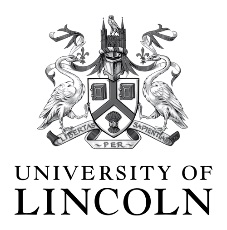 Departmental Induction ChecklistAssociate Lecturers/DemonstratorsPre-Arrival (Department to carry out) First DayFirst WeekFirst Month 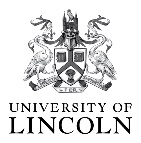 Useful Templates to Support Departmental InductionDepartmental Specific ChecklistInduction Timetable for Week One: (Optional Use) DateDateDateDateDateName of Inductee………………………………………………………………………………………………………………….Name of Line Manager………………………………………………………………………………………………………………….Name of Inductor………………………………………………………………………………………………………………….Employment Commencement Date………………………………………………………………………………………………………………...ActivityAssigned to/NotesDate CompletedEnsure that the workplace is ready for your new starter (office, desk, chair, computer, telephone etc)Organise any keys/swipe cards that the new starter will need to get into their place of work. Prepare for a telephone conversation with the new starter. The new starter will be asked to make telephone contact with their manager prior to their start date. This is so they are able to find out who/where and when to report to on their first day. Set up a meeting between the new starter and their line manager on first day to discuss new role. Set up meetings with any key contacts that the individual may need to meet. (If applicable) Agree who the new starter will be introduced to in the first instance. Departmental managers/immediate team any key members of staff outside department and/or contacts outside the University. Appointments to be set up. Action any Occupational Health recommendations that may have come back from completed questionnaire. (If applicable) Provide a “useful contacts list” that will be relevant to the person’s role/department. ActivityAssigned to/notesDate CompletedMeeting with the line manager/inductor, to set out programme of events during induction. Meeting with the line manager to discuss job description- clarification of role and expectations. Introduce the new starter to colleagues. Provide general information aboutWorking hours, start/finish times, lunch breaks. Location of stationery supply/photocopiers/pigeon holes etc Location of toiletsLocation of University food outletsAny other general information as directed by the line managerEnsure the new starter has read and agreed to the acceptable use of IT PolicyLog on to PC (If needed for their work), and set a password. Introduce Portal/Blackboard/I drive/H drive. (Log on details will be sent to the new starter’s line manager automatically, if this does not happen ring the helpdesk on 6500)Run through basics of Outlook e.g. giving access to calendar, making and accepting appointments, checking they are on correct distribution lists. (If the individual is not already familiar with Outlook) Provide the new starter with the link to the University self-serve system, My View.Ask them to check the data currently held on them, and to update where appropriate. If the new starter has access to a phone, ensure they update the work phone entry.  This will then populate the phone directory.Arrange Staff ID Card – visit Student Support Centre with proof of identification.  Make the new starter aware of Sickness Absence Notification Procedure.Make new starter aware of local fire rules and first aiders.ActivityAssigned to/notesDate CompletedProvide copy of and briefly outline University/departmental Organisational structureArrange for overview of key systems and tools to be used as part of job role Discuss with new staff member extent and nature of HE teaching experienceFacilitate introductions/meetings with relevant Programme Leaders/Module Coordinators/Year/Level Tutors Discuss workload planning process and teaching timetable Programme Leaders to provide new staff member with programme and unit descriptors and, where/when available, student handbooksProvide new staff member with information around school and college processes, meetings and key dates with regard to assessment, student recruitment and quality.Health and Safety Induction to be covered by the Department Health and Safety Co-ordinator (Or Line Manager) and Health and safety Induction Checklist and Handbook to complete. If not already covered, allow time to read :New starter pageStaff Handbook Useful information for International Staff (if applicable)International Network Group  (if applicable)Provide a tour of the Campus.   Ensure the following document has been covered for what to do in an emergency (click here to access document). Further information is available here.ActivityAssigned to/notesDate CompletedSet up regular probation meetings for next twelve months and book in calendarMeet Pro Vice Chancellor or Head of School (if appropriate)Visit and join library (If appropriate) Complete mandatory eLearning – Your eLearning account will be automatically set up for you on your first day and can be accessed here. If you experience any problems, please contact training@lincoln.ac.uk.Read and become familiar with the Equality and Diversity Commitment Statement and The Respect CharterIf your role involves contact with students, we recommend the following training:Supporting Students in DistressPREVENT trainingPreventing & Tackling Sexual Misconduct in Higher Education** this is an online course and can be accessed by clicking here.The others are workshop based and can be booked onto via the Organisational Development Portal SiteRead and become familiar with the Estates Policies Page – in particular the Energy Policy and Thermal Comfort PolicyBecome familiar with the Employee Assistance Programme (EAP) and Staff Wellbeing offering Data Protection: manager to discuss any personal data processing carried out as part of the role, to include:the staff member’s obligations under relevant data protection legislationlocal proceduresdata sharing processeshow to report breachesdetails of the Information Compliance Officers, who can advise on data protection matters.ActivityAssigned to/notesDate done9.00 –10.0010.00 – 11.0011.00 –12.0012.00 – 13.0013.00 – 14.0014.00 –15.0015.00 – 16.0016.00 – 17.009.00 –10.0010.00 – 11.0011.00 –12.0012.00 – 13.0013.00 – 14.0014.00 –15.0015.00 – 16.0016.00 – 17.009.00 –10.0010.00 – 11.0011.00 –12.0012.00 – 13.0013.00 – 14.0014.00 –15.0015.00 – 16.0016.00 – 17.009.00 –10.0010.00 – 11.0011.00 –12.0012.00 – 13.0013.00 – 14.0014.00 –15.0015.00 – 16.0016.00 – 17.009.00 –10.0010.00 – 11.0011.00 –12.0012.00 – 13.0013.00 – 14.0014.00 –15.0015.00 – 16.0016.00 – 17.00